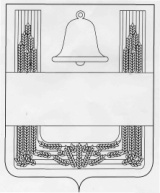 СОВЕТ ДЕПУТАТОВ СЕЛЬСКОГО ПОСЕЛЕНИЯ ЕЛЕЦ-МАЛАНИНСКИЙ СЕЛЬСОВЕТ ХЛЕВЕНСКОГО МУНИЦИПАЛЬНОГО РАЙОНА ЛИПЕЦКОЙ ОБЛАСТИ РОССИЙСКОЙ ФЕДЕРАЦИИДвадцать восьмая сессия шестого созываРЕШЕНИЕ23.12.2022 года                    с. Елец-Маланино                             № 80О внесении изменений в «Бюджет сельского поселения Елец-Маланинский сельсовет Хлевенского муниципального района Липецкой области Российской Федерации на 2022 год и на плановый период 2023 и 2024  годов»Рассмотрев представленный администрацией сельского поселения Елец-Маланинский сельсовет Хлевенского муниципального района Липецкой области Российской Федерации проект изменений «Бюджета сельского поселения Елец-Маланинский сельсовет Хлевенского муниципального района Липецкой области Российской Федерации на 2022 год и на плановый период 2023 и 2024годов», принятый решением Совета депутатов сельского поселения Елец-Маланинский сельсовет от 22 декабря 2021 года №51, (в редакции решения от 04 февраля 2022 года № 56, от 24 июня 2022 года №67)  руководствуясь ст.49 Устава сельского поселения Елец-Маланинский сельсовет Хлевенского муниципального района Липецкой области Российской Федерации, учитывая мнение постоянной депутатской комиссии по бюджету и социальным вопросам Совет депутатов сельского поселения Елец-Маланинский сельсовет РЕШИЛ:1.Принять изменения в «Бюджет сельского поселения Елец-Маланинский сельсовет Хлевенского муниципального района Липецкой области Российской Федерации на 2022 год и на плановый период 2023 и 2024  годов» принятый решением Совета депутатов сельского поселения Елец-Маланинский сельсовет от 22 декабря 2021 года №51, (прилагается).2.Направить  указанный нормативный правовой акт главе сельского поселения Елец-Маланинский сельсовет для подписания и обнародования.3.Настоящее решение вступает в силу со дня  принятия и подлежит обнародованию.Председатель Совета депутатов сельскогопоселения Елец-Маланинский сельсовет                                 Т.Г.ЩербатыхПриложение к решению Совета депутатов сельского поселения Елец-Маланинский сельсовет«О внесении изменений в «Бюджет сельского поселения Елец-Маланинский сельсовет Хлевенского муниципального района Липецкой области Российской Федерации на 2022 год и на плановый период 2023 и 2024  годов »Измененияв «Бюджет сельского поселения Елец-Маланинский сельсовет Хлевенского муниципального района Липецкой области Российской Федерациина 2022 год и на плановый период 2023 и 2024  годов»Статья 1.           Внести в “Бюджет сельского поселения Елец-Маланинский сельсовет Хлевенского муниципального района Липецкой области Российской Федерации на 2021 год и на плановый период 2022 и 2023  годов”, принятый решением Совета депутатов сельского поселения Елец-Маланинский сельсовет от 22 декабря 2021 года  №51, (в редакции решения от 04 февраля 2022 года № 56, от 24 июня 2022 года №67) следующие изменения:      1.В статье 1:б) в подпункте 2 пункта 1 цифры «8 122 953,63»  заменить цифрами  «8 232 953,63» в) подпункт 3пункта 1 изложить в следующей редакции: «3) дефицит бюджета сельского поселения в сумме 710 000 рублей согласно приложения 9»        1.Приложение 4 изложить в новой редакции (прилагается).        2.Приложение 5 изложить в новой редакции (прилагается).        3.Приложение 6 изложить в новой редакции (прилагается).        4.Приложение 7 изложить в новой редакции (прилагается).        5.Приложение 9 изложить в новой редакции (прилагается). Статья 2.  Настоящий нормативный правовой акт вступает в силу со дня принятия.Глава сельского поселения Елец-Маланинский сельсовет                                              В.И.ЖарковаПриложение 4	к бюджету сельского поселения                                                                                   Елец-Маланинский сельсовет на 2022 год и на плановый период 2023 и 2024 годов.Распределение ассигнований бюджета сельского поселения Елец-Маланинский сельсовет по разделам и подразделам классификации расходов бюджетов Российской Федерации на 2022 год и на плановый период 2023 и 2024 годов                                                                                                                                                                                      (руб.)Приложение 6к бюджету сельского поселенияЕлец-Маланинский сельсовет на 2022 год и на плановый период 2023 и 2024 годовРаспределение бюджетных ассигнований по разделам, подразделам, целевым статьям (муниципальной программе сельского поселения Елец-Маланинский сельсовет и непрограммным направлениям деятельности), группам видов расходов классификации расходов бюджетов Российской Федерации на 2022 год и на плановый период 2023 и 2024 годов(руб.)Распределение бюджетных ассигнований по целевым статьям (муниципальной программе сельского поселения Елец-Маланинский сельсовет и непрограммным направлениям деятельности), группам видов расходов, разделам, подразделам классификации расходов бюджетов Российской Федерации на 2022 год и на плановый период 2023 и 2024 годов (руб.)Приложение  № 9                                                                                             к бюджету сельского поселения                                                                                            Елец-Маланинского сельсовет                                                          на 2022 год и на плановый период                                                                                                 2023 и 2024  годовИсточники финансирования дефицита бюджетасельского поселения Елец-Маланинский сельсовет
Хлевенского муниципального районана 2022 год и на плановый период2023 и 2024  годов                                                               (руб)    НаименованиеРазделПодразделСумма на 2022 годСумма на 2023 годСумма на 2024 годОБЩЕГОСУДАРСТВЕННЫЕ ВОПРОСЫ013 264 826,632 782 544,982 782 546,98Функционирование высшего должностного лица субъекта Российской Федерации и муниципального образования01021 046 594,00883 200,00883 200,00Функционирование Правительства Российской Федерации, высших исполнительных органов государственной власти субъектов Российской Федерации, местных администраций01042 092 537,001 784 900,001 784 900,00Обеспечение деятельности финансовых, налоговых и таможенных органов и органов финансового (финансово-бюджетного) надзора010671 450,0060 400,0060 400,00Другие общегосударственные вопросы011354 245,6354 044,9854046,98Национальная оборона0296 200,0093 000,0096 600,00Мобилизационная и вневойсковая подготовка020396 200,0093 000,0096 600,00Национальная экономика04450 000,00333 000,00333 000,00Дорожное хозяйство (Дорожные фонды)0409450 000,00333 000,00333 000,00ЖИЛИЩНО-КОММУНАЛЬНОЕ ХОЗЯЙСТВО051338 200,00667 000,00317 000,00Коммунальное хозяйство0502217000,00217000,00217000,00Благоустройство05031121 200,00450 000,00100 000,00КУЛЬТУРА, КИНЕМАТОГРАФИЯ083 073 727,002 452 435,002 668 409,00Культура08013 073 727,002 452 435,002 668 409,00Физическая культура и спорт119 700,0010 000,0010 000,00Массовый спорт11029 700,0010 000,0010 000,00Обслуживание внутреннего долга1301300,00Обслуживание государственного (муниципального) долга1301300,00УСЛОВНО УТВЕРЖДЕННЫЕ РАСХОДЫ-175 000,00385 000,00Условно утвержденные расходы175 000,00385 000,00Всего8 232 953,636 512 979,986 592 555,98Приложение 5к бюджету сельского поселенияЕлец-Маланинский сельсовет на 2022 год и на плановый период 2023 и 2024 годовВедомственная структура расходов бюджетасельского поселения Елец-Маланинский сельсовет на 2022 год и на плановый период 2023 и 2024 годовПриложение 5к бюджету сельского поселенияЕлец-Маланинский сельсовет на 2022 год и на плановый период 2023 и 2024 годовВедомственная структура расходов бюджетасельского поселения Елец-Маланинский сельсовет на 2022 год и на плановый период 2023 и 2024 годовПриложение 5к бюджету сельского поселенияЕлец-Маланинский сельсовет на 2022 год и на плановый период 2023 и 2024 годовВедомственная структура расходов бюджетасельского поселения Елец-Маланинский сельсовет на 2022 год и на плановый период 2023 и 2024 годовПриложение 5к бюджету сельского поселенияЕлец-Маланинский сельсовет на 2022 год и на плановый период 2023 и 2024 годовВедомственная структура расходов бюджетасельского поселения Елец-Маланинский сельсовет на 2022 год и на плановый период 2023 и 2024 годовПриложение 5к бюджету сельского поселенияЕлец-Маланинский сельсовет на 2022 год и на плановый период 2023 и 2024 годовВедомственная структура расходов бюджетасельского поселения Елец-Маланинский сельсовет на 2022 год и на плановый период 2023 и 2024 годовПриложение 5к бюджету сельского поселенияЕлец-Маланинский сельсовет на 2022 год и на плановый период 2023 и 2024 годовВедомственная структура расходов бюджетасельского поселения Елец-Маланинский сельсовет на 2022 год и на плановый период 2023 и 2024 годовПриложение 5к бюджету сельского поселенияЕлец-Маланинский сельсовет на 2022 год и на плановый период 2023 и 2024 годовВедомственная структура расходов бюджетасельского поселения Елец-Маланинский сельсовет на 2022 год и на плановый период 2023 и 2024 годовПриложение 5к бюджету сельского поселенияЕлец-Маланинский сельсовет на 2022 год и на плановый период 2023 и 2024 годовВедомственная структура расходов бюджетасельского поселения Елец-Маланинский сельсовет на 2022 год и на плановый период 2023 и 2024 годовПриложение 5к бюджету сельского поселенияЕлец-Маланинский сельсовет на 2022 год и на плановый период 2023 и 2024 годовВедомственная структура расходов бюджетасельского поселения Елец-Маланинский сельсовет на 2022 год и на плановый период 2023 и 2024 годов                                                               (руб.)                                                               (руб.)                                                               (руб.)                                                               (руб.)                                                               (руб.)                                                               (руб.)                                                               (руб.)                                                               (руб.)                                                               (руб.)НаименованиеГлавный распорядитель, распорядительРазделПодразделЦелевая статьяВид расходаСумма на 2022  годСумма на 2023  годСумма на 2024  годАдминистрация сельского поселения Елец-Маланинский сельсовет9078 232 953,636 512 979,986 592 555,98ОБЩЕГОСУДАРСТВЕННЫЕ ВОПРОСЫ907013 264 826,632 782 544,982 782 546,98Функционирование высшего должностного лица субъекта Российской Федерации и муниципального образования90701021 046 594,00883 200,00883 200,00Муниципальная программа «Устойчивое развитие сельской территории сельского поселения Елец-Маланинский сельсовет»907010201 0 00 000001 046 594,00883 200,00883 200,00Подпрограмма "Обеспечение и совершенствование деятельности органов управления сельского поселения Елец-Маланинский сельсовет "907010201 1 00 000001 046 594,00883 200,00883 200,00Основное мероприятие «Обеспечение деятельности органов местного самоуправления» 907010201 1 01 000001 046 594,00883 200,00883 200,00Обеспечение деятельности высшего должностного лица сельского поселения Елец-Маланинский сельсовет (руководителя исполнительно-распорядительного органа сельского поселения Елец-Маланинский сельсовет»907010201 1 01 000501 046 594,00883 200,00883 200,00Расходы на выплаты персоналу в целях обеспечения выполнения функций государственными (муниципальными) органами, казенными учреждениями, органами управления государственными внебюджетными фондами907010201 1 01 000501001 046 594,00883 200,00883 200,00Функционирование Правительства Российской Федерации, высших исполнительных органов государственной власти субъектов Российской Федерации, местных администраций90701042 092 537,001 784 900,001 784 900,00Муниципальная программа «Устойчивое развитие сельской территории сельского поселения Елец-Маланинский сельсовет»907010401 0 00 000002 092 537,001 784 900,001784 900,00Подпрограмма "Обеспечение и совершенствование деятельности органов управления сельского поселения Елец-Маланинский сельсовет " 907010401 1 00 000002 092 537,001 784 900,001784 900,00Основное мероприятие «Обеспечение деятельности органов местного самоуправления»907010401 1 01 000002 092 537,001 784 900,001784 900,00Расходы на выплаты по оплате труда работников органов местного самоуправления907010401 1 01 001101 290 959,001 286 500,001 286 500,00Расходы на выплаты персоналу в целях обеспечения выполнения функций государственными (муниципальными) органами, казенными учреждениями, органами управления государственными внебюджетными фондами 907010401 1 01 001101001 290 959,001 286 500,001 286 500,00Расходы на обеспечение функций органов местного самоуправления (за исключением расходов на выплаты по оплате труда работников указанных органов)907010401 1 01 00120693 700,00453 700,00453 700,00Расходы на выплаты персоналу в целях обеспечения выполнения функций государственными (муниципальными) органами, казенными учреждениями, органами управления государственными внебюджетными фондами907010401 1 01 0012010051 478,0048 300,0048 300,00Закупка товаров, работ и услуг для обеспечения государственных (муниципальных) нужд907010401 1 01 00120200695 400,00405 400,00405 400,00Иные бюджетные ассигнования907010401 1 01 0012080054 700,00 44 700,00 44 700,00 Обеспечение деятельности финансовых, налоговых и таможенных органов и органов финансового (финансово-бюджетного) надзора907010671 450,0060 400,0060 400,00Муниципальная программа «Устойчивое развитие сельской территории сельского поселения Елец-Маланинский сельсовет»907010601 0 00 0000040 050,0037 700,0037 700,00Подпрограмма «Обеспечение и совершенствование деятельности органов управления сельского поселения Елец-Маланинский сельсовет»907010601 1 00 0000040 050,0037 700,0037 700,00Основное мероприятие «Иные межбюджетные трансферты на передаваемые полномочия»907010601 1 05 0000040 050,0037 700,0037 700,00Иные межбюджетные трансферты в соответствии с заключенным соглашением по осуществлению контроля  за исполнением бюджета сельского поселения907010601 1 05 9001040 050,0037 700,0037 700,00Межбюджетные трансферты907010601 1 05 9001050040 050,0037 700,0037 700,00Непрограммные  расходы бюджета сельского поселения907010699 0 00 0000031 400,0022 700,0022 700,00Иные непрограммные  расходы907010699 9 00 0000031 400,0022 700,0022 700,00Осуществление внешнего муниципального финансового контроля в соответствии с заключенными соглашениями за счет межбюджетных трансфертов из бюджетов сельских поселений907010699 9 00 9003031 400,0022 700,0022 700,00Межбюджетные трансферты907010699 9 00 9003050031 400,0022 700,0022 700,00Другие общегосударственные вопросы907011354 245,6354 044,9854 046,98Муниципальная программа «Устойчивое развитие сельской территории сельского поселения Елец-Маланинский сельсовет»907011301 0 00 0000054 245,6354 044,9854 046,98Подпрограмма «Обеспечение и совершенствование деятельности органов управления сельского поселения  Елец-Маланинский сельсовет» 907011301 1 00 0000054 245,6354 044,9854 046,98Основное мероприятие  «Реализация расходов, направленных на совершенствование муниципального управления»907011301 1 02 0000054 245,6354 044,9854 046,98Мероприятия, направленные на совершенствование муниципального управления907011301 1 02 S679054 245,6354 044,9854 046,98Закупка товаров, работ и услуг для обеспечения государственных (муниципальных) нужд907011301 1 02 S679020054 245,6354 044,9854 046,98НАЦИОНАЛЬНАЯ ОБОРОНА9070296 200,0093 000,0096 600,00Мобилизационная и вневойсковая подготовка907020396 200,0093 000,0096 600,00Непрограммные  расходы бюджета сельского поселения907020399 0 00 0000096 200,0093 000,0096 600,00Иные непрограммные  расходы907020399 9 00 0000096 200,0093 000,0096 600,00Осуществление первичного воинского учета на территориях, где отсутствуют военные комиссариаты907020399 9 00 5118096 200,0093 000,0096 600,00Расходы на выплаты персоналу в целях обеспечения выполнения функций  государственными (муниципальными) органами, казенными учреждениями, органами управления государственными внебюджетными фондами 907020399 9 00 5118010090 500,0086 400,0090 000,00Закупка товаров, работ и услуг для обеспечения государственных (муниципальных) нужд907020399 9 00 511802005 700,006 600,006 600,00Национальная экономика9070400450 000,00333 000,00333 000,00Дорожное хозяйство (Дорожные фонды)9070409450 000,00333 000,00333 000,00Муниципальная программа «Устойчивое развитие сельской территории сельского поселения Елец-Маланинский сельсовет»907040901 0 00 00000450 000,00333 000,00333 000,00Подпрограмма «Комплексное развитие жилищно-коммунальной инфраструктуры и повышение уровня благоустройства на территории сельского поселения Елец-Маланинский сельсовет»907040901 2 00 00000450 000,00333 000,00333 000,00Основное мероприятие «Содержание автомобильных дорог общего пользования местного значения и сооружений на них на территории сельского поселения Елец-Маланинский сельсовет  за счет межбюджетных трансфертов из бюджета Хлевенского муниципального района»907040901 2 02 00000450 000,00333 000,00333 000,00Содержание автомобильных дорог общего пользования местного значения и сооружений на них на территории сельского поселения в соответствии с заключенными соглашениями  за счет межбюджетных трансфертов из бюджета Хлевенского муниципального района907040901 2 02 90040450 000,00333 000,00333 000,00Закупка товаров, работ и услуг для обеспечения государственных (муниципальных) нужд907040901 2 02 90040200450 000,00333 000,00333 000,00ЖИЛИЩНО-КОММУНАЛЬНОЕ ХОЗЯЙСТВО907051338 200,00667 000,00317 000,00Коммунальное хозяйство9070502217 000,00217 000,00217 000,00Межбюджетные трансферты из бюджета Хлевенского муниципального района, направленные на реализацию переданных полномочий в области обращения с твердыми коммунальными отходами, на территории сельского поселения в соответствии с заключенными соглашениями90705020120490050200217 000,00217 000,00217 000,00Благоустройство90705031121 200,00450 000,00300 000,00Муниципальная программа «Устойчивое развитие сельской территории сельского поселения Елец-Маланинский сельсовет»907050301 0 00 000001121 200,00450 000,00300 000,00Подпрограмма «Комплексное развитие жилищно-коммунальной инфраструктуры и повышение уровня благоустройства на территории сельского поселения Елец-Маланинский сельсовет» 907050301 2 00 000001121 200,00450 000,00300 000,00Основное мероприятие «Мероприятия, направленные на организацию благоустройства территории сельского поселения»907050301 2 01 00000671 200,00450 000,00300 000,00Мероприятия по обеспечению уличного освещения территории сельского поселения907050301 2 01 20030540 000,00400 000,00300 000,00Закупка товаров, работ и услуг для обеспечения государственных (муниципальных) нужд907050301 2 01 20030200540 000,00400 000,00300 000,00Прочие мероприятия по благоустройству территории сельского поселения907050301 2 01 20040241 200,0050 000,00-Закупка товаров, работ и услуг для обеспечения государственных (муниципальных) нужд907050301 2 01 20040200241 200,0050 000,00-Мероприятия в области энергосбережения и повышения энергетической эффективности за счет субсидии областного бюджета907050301202S6080340 000,00--Закупка товаров, работ и услуг для обеспечения государственных (муниципальных) нужд907050301202S6080200340 000,00--КУЛЬТУРА, КИНЕМАТОГРАФИЯ907083 073 727,002 452 435,002 668 409,00Культура90708013 073 727,002 452 435,002 668 409,00Муниципальная программа «Устойчивое развитие сельской территории сельского поселения Елец-Маланинский сельсовет»907080101 0 00 000003 073 727,002 452 435,002 668 409,00Подпрограмма «Развитие  социальной сферы  в сельском поселении Елец-Маланинский сельсовет» 907080101 3 00 000003 073 727,002 452 435,002 668 409,00Основное мероприятие «Содержание и финансовое обеспечение деятельности сельских Центров культуры и досуга»907080101 3 01 000003 073 727,002 452 435,002 668 409,00Предоставление субсидий  муниципальным учреждениям сельским Центрам культуры и досуга907080101 3 01 440003 073 727,002 452 435,002 668 409,00Предоставление субсидий бюджетным, автономным учреждениям и иным некоммерческим организациям907080101 3 01 440006003 073 727,002 452 435,002 668 409,00ФИЗИЧЕСКАЯ КУЛЬТУРА И СПОРТ907119 700,0010 000,0010 000,00Массовый спорт90711029 700,0010 000,0010 000,00Муниципальная программа "Устойчивое развитие сельской территории сельского поселения Елец-Маланинский сельсовет"907110201 0 00 000009 700,0010 000,0010 000,00Подпрограмма "Развитие  социальной сферы  в сельском поселении Елец-Маланинский сельсовет"907110201 3 00 000009 700,0010 000,0010 000,00Основное мероприятие "Организация и проведение спортивных и культурно-досуговых мероприятий907110201 3 02 000009 700,0010 000,0010 000,00Реализация направления расходов основного мероприятия "Организация и проведение спортивных и культурно-досуговых мероприятий"  907110201 3 02 999999 700,0010 000,0010 000,00Закупка товаров, работ и услуг для обеспечения государственных (муниципальных) нужд907110201 3 02 999992009 700,0010 000,0010 000,00Обслуживание государственного и муниципального долга90713300,00--Обслуживание государственного внутреннего и муниципального долга9071301300,00--Обслуживание муниципального долга сельского поселения907130199 9 00 25300300,00--Обслуживание государственного (муниципального) долга90713019990025300700300,00--Условно утвержденные расходы90799175 000,00385 000,00Условно утвержденные расходы9079999175 000,00385 000,00Непрограммные расходы бюджета сельского поселения9079999990000020175 000,00385 000,00Иные непрограммные мероприятия9079999990000020870175 000,00385 000,00Условно утвержденные расходы9079999990000020870175 000,00385 000,00Иные бюджетные ассигнования9079999990000020870175 000,00385 000,00Всего8 232 953,636 512 979,986 592 555,98НаименованиеНаименованиеНаименованиеРазделПодразделЦелевая статьяВид расходаСумма на 2022  годСумма на 2023  годСумма на 2024  годСумма на 2024  годОБЩЕГОСУДАРСТВЕННЫЕ ВОПРОСЫОБЩЕГОСУДАРСТВЕННЫЕ ВОПРОСЫОБЩЕГОСУДАРСТВЕННЫЕ ВОПРОСЫ013 264 826,632 782 544,982 782 546,982 782 546,98Функционирование высшего должностного лица субъекта Российской Федерации и муниципального образованияФункционирование высшего должностного лица субъекта Российской Федерации и муниципального образованияФункционирование высшего должностного лица субъекта Российской Федерации и муниципального образования01021 046 594,00883 200,00883 200,00883 200,00Муниципальная программа «Устойчивое развитие сельской территории сельского поселения Елец-Маланинский сельсовет»Муниципальная программа «Устойчивое развитие сельской территории сельского поселения Елец-Маланинский сельсовет»Муниципальная программа «Устойчивое развитие сельской территории сельского поселения Елец-Маланинский сельсовет»010201 0 00 000001 046 594,00883 200,00883 200,00883 200,00Подпрограмма «Обеспечение и совершенствование деятельности органов управления сельского поселения Елец-Маланинский сельсовет»Подпрограмма «Обеспечение и совершенствование деятельности органов управления сельского поселения Елец-Маланинский сельсовет»Подпрограмма «Обеспечение и совершенствование деятельности органов управления сельского поселения Елец-Маланинский сельсовет»010201 1 00 000001 046 594,00883 200,00883 200,00883 200,00Основное мероприятие «Обеспечение деятельности органов местного самоуправления» Основное мероприятие «Обеспечение деятельности органов местного самоуправления» Основное мероприятие «Обеспечение деятельности органов местного самоуправления» 010201 1 01 000001 046 594,00883 200,00883 200,00883 200,00Обеспечение деятельности высшего должностного лица сельского поселения Елец-Маланинский сельсовет (руководителя исполнительно-распорядительного органа сельского поселения Елец-Маланинский сельсовет»Обеспечение деятельности высшего должностного лица сельского поселения Елец-Маланинский сельсовет (руководителя исполнительно-распорядительного органа сельского поселения Елец-Маланинский сельсовет»Обеспечение деятельности высшего должностного лица сельского поселения Елец-Маланинский сельсовет (руководителя исполнительно-распорядительного органа сельского поселения Елец-Маланинский сельсовет»010201 1 01 000501 046 594,00883 200,00883 200,00883 200,00Расходы на выплаты персоналу в целях обеспечения выполнения функций государственными (муниципальными) органами, казенными учреждениями, органами управления государственными внебюджетными фондамиРасходы на выплаты персоналу в целях обеспечения выполнения функций государственными (муниципальными) органами, казенными учреждениями, органами управления государственными внебюджетными фондамиРасходы на выплаты персоналу в целях обеспечения выполнения функций государственными (муниципальными) органами, казенными учреждениями, органами управления государственными внебюджетными фондами010201 1 01 000501001 046 594,00883 200,00883 200,00883 200,00Функционирование Правительства Российской Федерации, высших исполнительных органов государственной власти субъектов Российской Федерации, местных администрацийФункционирование Правительства Российской Федерации, высших исполнительных органов государственной власти субъектов Российской Федерации, местных администрацийФункционирование Правительства Российской Федерации, высших исполнительных органов государственной власти субъектов Российской Федерации, местных администраций01042 092 537,001 784 900,001 784 900,001 784 900,00Муниципальная программа «Устойчивое развитие сельской территории сельского поселения Елец-Маланинский сельсовет»Муниципальная программа «Устойчивое развитие сельской территории сельского поселения Елец-Маланинский сельсовет»Муниципальная программа «Устойчивое развитие сельской территории сельского поселения Елец-Маланинский сельсовет»010401 0 00 000002 092 537,001 784 900,001784 900,001784 900,00Подпрограмма "Обеспечение и совершенствование деятельности органов управления сельского поселения Елец-Маланинский сельсовет " Подпрограмма "Обеспечение и совершенствование деятельности органов управления сельского поселения Елец-Маланинский сельсовет " Подпрограмма "Обеспечение и совершенствование деятельности органов управления сельского поселения Елец-Маланинский сельсовет " 010401 1 00 000002 092 537,001 784 900,001784 900,001784 900,00Основное мероприятие «Обеспечение деятельности органов местного самоуправления»Основное мероприятие «Обеспечение деятельности органов местного самоуправления»Основное мероприятие «Обеспечение деятельности органов местного самоуправления»010401 1 01 000002 092 537,001 784 900,001784 900,001784 900,00Расходы на выплаты по оплате труда работников органов местного самоуправленияРасходы на выплаты по оплате труда работников органов местного самоуправленияРасходы на выплаты по оплате труда работников органов местного самоуправления010401 1 01 001101 290 959,001 286 500,001 286 500,001 286 500,00Расходы на выплаты персоналу в целях обеспечения выполнения функций государственными (муниципальными) органами, казенными учреждениями, органами управления государственными внебюджетными фондами Расходы на выплаты персоналу в целях обеспечения выполнения функций государственными (муниципальными) органами, казенными учреждениями, органами управления государственными внебюджетными фондами Расходы на выплаты персоналу в целях обеспечения выполнения функций государственными (муниципальными) органами, казенными учреждениями, органами управления государственными внебюджетными фондами 010401 1 01 001101001 290 959,001 286 500,001 286 500,001 286 500,00Расходы на обеспечение функций органов местного самоуправления (за исключением расходов на выплаты по оплате труда работников указанных органов)Расходы на обеспечение функций органов местного самоуправления (за исключением расходов на выплаты по оплате труда работников указанных органов)Расходы на обеспечение функций органов местного самоуправления (за исключением расходов на выплаты по оплате труда работников указанных органов)010401 1 01 00120693 700,00453 700,00453 700,00453 700,00Расходы на выплаты персоналу в целях обеспечения выполнения функций государственными (муниципальными) органами, казенными учреждениями, органами управления государственными внебюджетными фондамиРасходы на выплаты персоналу в целях обеспечения выполнения функций государственными (муниципальными) органами, казенными учреждениями, органами управления государственными внебюджетными фондамиРасходы на выплаты персоналу в целях обеспечения выполнения функций государственными (муниципальными) органами, казенными учреждениями, органами управления государственными внебюджетными фондами010401 1 01 0012010051 478,0048 300,0048 300,0048 300,00Закупка товаров, работ и услуг для обеспечения государственных (муниципальных) нуждЗакупка товаров, работ и услуг для обеспечения государственных (муниципальных) нуждЗакупка товаров, работ и услуг для обеспечения государственных (муниципальных) нужд010401 1 01 00120200695 400,00405 400,00405 400,00405 400,00Иные бюджетные ассигнованияИные бюджетные ассигнованияИные бюджетные ассигнования010401 1 01 0012080054 700,00 44 700,00 44 700,00 44 700,00 Обеспечение деятельности финансовых, налоговых и таможенных органов и органов финансового (финансово-бюджетного) надзораОбеспечение деятельности финансовых, налоговых и таможенных органов и органов финансового (финансово-бюджетного) надзораОбеспечение деятельности финансовых, налоговых и таможенных органов и органов финансового (финансово-бюджетного) надзора010671 450,0060 400,0060 400,0060 400,00Муниципальная программа «Устойчивое развитие сельской территории сельского поселения Елец-Маланинский сельсовет»Муниципальная программа «Устойчивое развитие сельской территории сельского поселения Елец-Маланинский сельсовет»Муниципальная программа «Устойчивое развитие сельской территории сельского поселения Елец-Маланинский сельсовет»010601 0 00 0000040 050,0037 700,0037 700,0037 700,00Подпрограмма «Обеспечение и совершенствование деятельности органов управления сельского поселения Елец-Маланинский сельсовет»Подпрограмма «Обеспечение и совершенствование деятельности органов управления сельского поселения Елец-Маланинский сельсовет»Подпрограмма «Обеспечение и совершенствование деятельности органов управления сельского поселения Елец-Маланинский сельсовет»010601 1 00 0000040 050,0037 700,0037 700,0037 700,00Основное мероприятие «Иные межбюджетные трансферты на передаваемые полномочия»Основное мероприятие «Иные межбюджетные трансферты на передаваемые полномочия»Основное мероприятие «Иные межбюджетные трансферты на передаваемые полномочия»010601 1 05 0000040 050,0037 700,0037 700,0037 700,00Иные межбюджетные трансферты в соответствии с заключенным соглашением по осуществлению контроля  за исполнением бюджета сельского поселенияИные межбюджетные трансферты в соответствии с заключенным соглашением по осуществлению контроля  за исполнением бюджета сельского поселенияИные межбюджетные трансферты в соответствии с заключенным соглашением по осуществлению контроля  за исполнением бюджета сельского поселения010601 1 05 9001040 050,0037 700,0037 700,0037 700,00Межбюджетные трансфертыМежбюджетные трансфертыМежбюджетные трансферты010601 1 05 9001050040 050,0037 700,0037 700,0037 700,00Непрограммные  расходы бюджета сельского поселенияНепрограммные  расходы бюджета сельского поселенияНепрограммные  расходы бюджета сельского поселения010699 0 00 0000031 400,0022 700,0022 700,0022 700,00Иные непрограммные  расходыИные непрограммные  расходыИные непрограммные  расходы010699 9 00 0000031 400,0022 700,0022 700,0022 700,00Осуществление внешнего муниципального финансового контроля в соответствии с заключенными соглашениями за счет межбюджетных трансфертов из бюджетов сельских поселенийОсуществление внешнего муниципального финансового контроля в соответствии с заключенными соглашениями за счет межбюджетных трансфертов из бюджетов сельских поселенийОсуществление внешнего муниципального финансового контроля в соответствии с заключенными соглашениями за счет межбюджетных трансфертов из бюджетов сельских поселений010699 9 00 9003031 400,0022 700,0022 700,0022 700,00Межбюджетные трансфертыМежбюджетные трансфертыМежбюджетные трансферты010699 9 00 9003050031 400,0022 700,0022 700,0022 700,00Другие общегосударственные вопросыДругие общегосударственные вопросыДругие общегосударственные вопросы011354 245,6354 044,9854 046,9854 046,98Муниципальная программа «Устойчивое развитие сельской территории сельского поселения Елец-Маланинский сельсовет»Муниципальная программа «Устойчивое развитие сельской территории сельского поселения Елец-Маланинский сельсовет»Муниципальная программа «Устойчивое развитие сельской территории сельского поселения Елец-Маланинский сельсовет»011301 0 00 0000054 245,6354 044,9854 046,9854 046,98Подпрограмма «Обеспечение и совершенствование деятельности органов управления сельского поселения  Елец-Маланинский сельсовет» Подпрограмма «Обеспечение и совершенствование деятельности органов управления сельского поселения  Елец-Маланинский сельсовет» Подпрограмма «Обеспечение и совершенствование деятельности органов управления сельского поселения  Елец-Маланинский сельсовет» 011301 1 00 0000054 245,6354 044,9854 046,9854 046,98Основное мероприятие  «Реализация расходов, направленных на совершенствование муниципального управления»Основное мероприятие  «Реализация расходов, направленных на совершенствование муниципального управления»Основное мероприятие  «Реализация расходов, направленных на совершенствование муниципального управления»011301 1 02 0000054 245,6354 044,9854 046,9854 046,98Мероприятия, направленные на совершенствование муниципального управленияМероприятия, направленные на совершенствование муниципального управленияМероприятия, направленные на совершенствование муниципального управления011301 1 02 S679054 245,6354 044,9854 046,9854 046,98Закупка товаров, работ и услуг для обеспечения государственных (муниципальных) нуждЗакупка товаров, работ и услуг для обеспечения государственных (муниципальных) нуждЗакупка товаров, работ и услуг для обеспечения государственных (муниципальных) нужд011301 1 02 S679020054 245,6354 044,9854 046,9854 046,98НАЦИОНАЛЬНАЯ ОБОРОНАНАЦИОНАЛЬНАЯ ОБОРОНАНАЦИОНАЛЬНАЯ ОБОРОНА0296 200,0093 000,0096 600,0096 600,00Мобилизационная и вневойсковая подготовкаМобилизационная и вневойсковая подготовкаМобилизационная и вневойсковая подготовка020396 200,0093 000,0096 600,0096 600,00Непрограммные  расходы бюджета сельского поселенияНепрограммные  расходы бюджета сельского поселенияНепрограммные  расходы бюджета сельского поселения020399 0 00 0000096 200,0093 000,0096 600,0096 600,00Иные непрограммные  расходыИные непрограммные  расходыИные непрограммные  расходы020399 9 00 0000096 200,0093 000,0096 600,0096 600,00Осуществление первичного воинского учета на территориях, где отсутствуют военные комиссариатыОсуществление первичного воинского учета на территориях, где отсутствуют военные комиссариатыОсуществление первичного воинского учета на территориях, где отсутствуют военные комиссариаты020399 9 00 5118096 200,0093 000,0096 600,0096 600,00Расходы на выплаты персоналу в целях обеспечения выполнения функций  государственными (муниципальными) органами, казенными учреждениями, органами управления государственными внебюджетными фондами Расходы на выплаты персоналу в целях обеспечения выполнения функций  государственными (муниципальными) органами, казенными учреждениями, органами управления государственными внебюджетными фондами Расходы на выплаты персоналу в целях обеспечения выполнения функций  государственными (муниципальными) органами, казенными учреждениями, органами управления государственными внебюджетными фондами 020399 9 00 5118010090 500,0086 400,0090 000,0090 000,00Закупка товаров, работ и услуг для обеспечения государственных (муниципальных) нуждЗакупка товаров, работ и услуг для обеспечения государственных (муниципальных) нуждЗакупка товаров, работ и услуг для обеспечения государственных (муниципальных) нужд020399 9 00 511802005 700,006 600,006 600,006 600,00Национальная экономикаНациональная экономикаНациональная экономика0400450 000,00333 000,00333 000,00333 000,00Дорожное хозяйство (Дорожные фонды)Дорожное хозяйство (Дорожные фонды)Дорожное хозяйство (Дорожные фонды)0409450 000,00333 000,00333 000,00333 000,00Муниципальная программа «Устойчивое развитие сельской территории сельского поселения Елец-Маланинский сельсовет»Муниципальная программа «Устойчивое развитие сельской территории сельского поселения Елец-Маланинский сельсовет»Муниципальная программа «Устойчивое развитие сельской территории сельского поселения Елец-Маланинский сельсовет»040901 0 00 00000450 000,00333 000,00333 000,00333 000,00Подпрограмма «Комплексное развитие жилищно-коммунальной инфраструктуры и повышение уровня благоустройства на территории сельского поселения Елец-Маланинский сельсовет»Подпрограмма «Комплексное развитие жилищно-коммунальной инфраструктуры и повышение уровня благоустройства на территории сельского поселения Елец-Маланинский сельсовет»Подпрограмма «Комплексное развитие жилищно-коммунальной инфраструктуры и повышение уровня благоустройства на территории сельского поселения Елец-Маланинский сельсовет»040901 2 00 00000450 000,00333 000,00333 000,00333 000,00Основное мероприятие «Содержание автомобильных дорог общего пользования местного значения и сооружений на них на территории сельского поселения Елец-Маланинский сельсовет  за счет межбюджетных трансфертов из бюджета Хлевенского муниципального района»Основное мероприятие «Содержание автомобильных дорог общего пользования местного значения и сооружений на них на территории сельского поселения Елец-Маланинский сельсовет  за счет межбюджетных трансфертов из бюджета Хлевенского муниципального района»Основное мероприятие «Содержание автомобильных дорог общего пользования местного значения и сооружений на них на территории сельского поселения Елец-Маланинский сельсовет  за счет межбюджетных трансфертов из бюджета Хлевенского муниципального района»040901 2 02 00000450 000,00333 000,00333 000,00333 000,00Содержание автомобильных дорог общего пользования местного значения и сооружений на них на территории сельского поселения в соответствии с заключенными соглашениями  за счет межбюджетных трансфертов из бюджета Хлевенского муниципального районаСодержание автомобильных дорог общего пользования местного значения и сооружений на них на территории сельского поселения в соответствии с заключенными соглашениями  за счет межбюджетных трансфертов из бюджета Хлевенского муниципального районаСодержание автомобильных дорог общего пользования местного значения и сооружений на них на территории сельского поселения в соответствии с заключенными соглашениями  за счет межбюджетных трансфертов из бюджета Хлевенского муниципального района040901 2 02 90040450 000,00333 000,00333 000,00333 000,00Закупка товаров, работ и услуг для обеспечения государственных (муниципальных) нуждЗакупка товаров, работ и услуг для обеспечения государственных (муниципальных) нуждЗакупка товаров, работ и услуг для обеспечения государственных (муниципальных) нужд040901 2 02 90040200450 000,00333 000,00333 000,00333 000,00ЖИЛИЩНО-КОММУНАЛЬНОЕ ХОЗЯЙСТВОЖИЛИЩНО-КОММУНАЛЬНОЕ ХОЗЯЙСТВОЖИЛИЩНО-КОММУНАЛЬНОЕ ХОЗЯЙСТВО051338 200,00667 000,00317 000,00317 000,00Коммунальное хозяйствоКоммунальное хозяйствоКоммунальное хозяйство0502217 000,00217 000,00217 000,00217 000,00Межбюджетные трансферты из бюджета Хлевенского муниципального района, направленные на реализацию переданных полномочий в области обращения с твердыми коммунальными отходами, на территории сельского поселения в соответствии с заключенными соглашениямиМежбюджетные трансферты из бюджета Хлевенского муниципального района, направленные на реализацию переданных полномочий в области обращения с твердыми коммунальными отходами, на территории сельского поселения в соответствии с заключенными соглашениямиМежбюджетные трансферты из бюджета Хлевенского муниципального района, направленные на реализацию переданных полномочий в области обращения с твердыми коммунальными отходами, на территории сельского поселения в соответствии с заключенными соглашениями05020120490050200217 000,00217 000,00217 000,00217 000,00БлагоустройствоБлагоустройствоБлагоустройство05031121 200,00450 000,00300 000,00300 000,00Муниципальная программа «Устойчивое развитие сельской территории сельского поселения Елец-Маланинский сельсовет»Муниципальная программа «Устойчивое развитие сельской территории сельского поселения Елец-Маланинский сельсовет»Муниципальная программа «Устойчивое развитие сельской территории сельского поселения Елец-Маланинский сельсовет»050301 0 00 000001121 200,00450 000,00300 000,00300 000,00Подпрограмма "Комплексное развитие жилищно-коммунальной инфраструктуры и повышение уровня благоустройства на территории сельского поселения Елец-Маланинский сельсовет " Подпрограмма "Комплексное развитие жилищно-коммунальной инфраструктуры и повышение уровня благоустройства на территории сельского поселения Елец-Маланинский сельсовет " Подпрограмма "Комплексное развитие жилищно-коммунальной инфраструктуры и повышение уровня благоустройства на территории сельского поселения Елец-Маланинский сельсовет " 050301 2 00 000001121 200,00450 000,00300 000,00300 000,00Основное мероприятие «Мероприятия, направленные на организацию благоустройства территории сельского поселенияОсновное мероприятие «Мероприятия, направленные на организацию благоустройства территории сельского поселенияОсновное мероприятие «Мероприятия, направленные на организацию благоустройства территории сельского поселения050301 2 01 00000671 200,00400 000,00300 000,00300 000,00Мероприятия по обеспечению уличного освещения территории сельского поселенияМероприятия по обеспечению уличного освещения территории сельского поселенияМероприятия по обеспечению уличного освещения территории сельского поселения050301 2 01 20030540 000,00400 000,00300 000,00300 000,00Закупка товаров, работ и услуг для обеспечения государственных (муниципальных) нуждЗакупка товаров, работ и услуг для обеспечения государственных (муниципальных) нуждЗакупка товаров, работ и услуг для обеспечения государственных (муниципальных) нужд050301 2 01 20030200540 000,00400 000,00300 000,00300 000,00Прочие мероприятия по благоустройству территории сельского поселенияПрочие мероприятия по благоустройству территории сельского поселенияПрочие мероприятия по благоустройству территории сельского поселения050301 2 01 20040241 200,0050 000,00--Закупка товаров, работ и услуг для обеспечения государственных (муниципальных) нуждЗакупка товаров, работ и услуг для обеспечения государственных (муниципальных) нуждЗакупка товаров, работ и услуг для обеспечения государственных (муниципальных) нужд050301 2 01 20040200241 200,0050 000,00Мероприятия в области энергосбережения и повышения энергетической эффективности за счет субсидии областного бюджетаМероприятия в области энергосбережения и повышения энергетической эффективности за счет субсидии областного бюджетаМероприятия в области энергосбережения и повышения энергетической эффективности за счет субсидии областного бюджета050301202S6080340 00,00---Закупка товаров, работ и услуг для обеспечения государственных (муниципальных) нуждЗакупка товаров, работ и услуг для обеспечения государственных (муниципальных) нуждЗакупка товаров, работ и услуг для обеспечения государственных (муниципальных) нужд050301202S6080200340 000,00---КУЛЬТУРА, КИНЕМАТОГРАФИЯКУЛЬТУРА, КИНЕМАТОГРАФИЯКУЛЬТУРА, КИНЕМАТОГРАФИЯ083 073 727,002 452 435,002 668 409,002 668 409,00КультураКультураКультура08013 073 737,002 452 435,002 668 409,002 668 409,00Муниципальная программа «Устойчивое развитие сельской территории сельского поселения Елец-Маланинский сельсовет»Муниципальная программа «Устойчивое развитие сельской территории сельского поселения Елец-Маланинский сельсовет»Муниципальная программа «Устойчивое развитие сельской территории сельского поселения Елец-Маланинский сельсовет»080101 0 00 000003 073 737,002 452 435,002 668 409,002 668 409,00Подпрограмма «Развитие  социальной сферы  в сельском поселении Елец-Маланинский сельсовет» Подпрограмма «Развитие  социальной сферы  в сельском поселении Елец-Маланинский сельсовет» Подпрограмма «Развитие  социальной сферы  в сельском поселении Елец-Маланинский сельсовет» 080101 3 00 000003 073 737,002 452 435,002 668 409,002 668 409,00Основное мероприятие «Содержание и финансовое обеспечение деятельности сельских Центров культуры и досуга»Основное мероприятие «Содержание и финансовое обеспечение деятельности сельских Центров культуры и досуга»Основное мероприятие «Содержание и финансовое обеспечение деятельности сельских Центров культуры и досуга»080101 3 01 000003 073 737,002 452 435,002 668 409,002 668 409,00Предоставление субсидий  муниципальным учреждениям сельским Центрам культуры и досугаПредоставление субсидий  муниципальным учреждениям сельским Центрам культуры и досугаПредоставление субсидий  муниципальным учреждениям сельским Центрам культуры и досуга080101 3 01 440003 073 737,002 452 435,002 668 409,002 668 409,00Предоставление субсидий бюджетным, автономным учреждениям и иным некоммерческим организациямПредоставление субсидий бюджетным, автономным учреждениям и иным некоммерческим организациямПредоставление субсидий бюджетным, автономным учреждениям и иным некоммерческим организациям080101 3 01 440006003 073 737,002 452 435,002 668 409,002 668 409,00ФИЗИЧЕСКАЯ КУЛЬТУРА И СПОРТФИЗИЧЕСКАЯ КУЛЬТУРА И СПОРТФИЗИЧЕСКАЯ КУЛЬТУРА И СПОРТ119 700,0010 000,0010 000,0010 000,00Массовый спортМассовый спортМассовый спорт11029 700,0010 000,0010 000,0010 000,00Муниципальная программа "Устойчивое развитие сельской территории сельского поселения Елец-Маланинский сельсовет"Муниципальная программа "Устойчивое развитие сельской территории сельского поселения Елец-Маланинский сельсовет"Муниципальная программа "Устойчивое развитие сельской территории сельского поселения Елец-Маланинский сельсовет"110201 0 00 000009 700,0010 000,0010 000,0010 000,00Подпрограмма "Развитие  социальной сферы  в сельском поселении Елец-Маланинский сельсовет"Подпрограмма "Развитие  социальной сферы  в сельском поселении Елец-Маланинский сельсовет"Подпрограмма "Развитие  социальной сферы  в сельском поселении Елец-Маланинский сельсовет"110201 3 00 000009 700,0010 000,0010 000,0010 000,00Основное мероприятие "Организация и проведение спортивных и культурно-досуговых мероприятийОсновное мероприятие "Организация и проведение спортивных и культурно-досуговых мероприятийОсновное мероприятие "Организация и проведение спортивных и культурно-досуговых мероприятий110201 3 02 000009 700,0010 000,0010 000,0010 000,00Реализация направления расходов основного мероприятия "Организация и проведение спортивных и культурно-досуговых мероприятий"  Реализация направления расходов основного мероприятия "Организация и проведение спортивных и культурно-досуговых мероприятий"  Реализация направления расходов основного мероприятия "Организация и проведение спортивных и культурно-досуговых мероприятий"  110201 3 02 999999 700,0010 000,0010 000,0010 000,00Закупка товаров, работ и услуг для обеспечения государственных (муниципальных) нуждЗакупка товаров, работ и услуг для обеспечения государственных (муниципальных) нуждЗакупка товаров, работ и услуг для обеспечения государственных (муниципальных) нужд110201 3 02 999992009 700,0010 000,0010 000,0010 000,00Обслуживание государственного и муниципального долгаОбслуживание государственного и муниципального долгаОбслуживание государственного и муниципального долга13300,00---Обслуживание государственного внутреннего и муниципального долгаОбслуживание государственного внутреннего и муниципального долгаОбслуживание государственного внутреннего и муниципального долга1301300,00---Обслуживание муниципального долга сельского поселенияОбслуживание муниципального долга сельского поселенияОбслуживание муниципального долга сельского поселения130199 9 00 25300300,00---Обслуживание государственного (муниципального) долгаОбслуживание государственного (муниципального) долгаОбслуживание государственного (муниципального) долга13019990025300700300,00---Условно утвержденные расходыУсловно утвержденные расходыУсловно утвержденные расходы175 000,00385 000,00385 000,00Условно утвержденные расходыУсловно утвержденные расходыУсловно утвержденные расходы175 000,00385 000,00385 000,00Непрограммные расходы бюджета сельского поселенияНепрограммные расходы бюджета сельского поселенияНепрограммные расходы бюджета сельского поселения175 000,00385 000,00385 000,00Иные непрограммные мероприятияИные непрограммные мероприятияИные непрограммные мероприятия175 000,00385 000,00385 000,00Условно утвержденные расходыУсловно утвержденные расходыУсловно утвержденные расходы175 000,00385 000,00385 000,00ВсегоВсегоВсего8 232 953,636 512 979,986 592555,986 592555,98Приложение 7 к бюджету сельского поселения Елец-Маланинский сельсовет на 2022год                                      и на плановый период 2023 и 2024 годовПриложение 7 к бюджету сельского поселения Елец-Маланинский сельсовет на 2022год                                      и на плановый период 2023 и 2024 годовПриложение 7 к бюджету сельского поселения Елец-Маланинский сельсовет на 2022год                                      и на плановый период 2023 и 2024 годовПриложение 7 к бюджету сельского поселения Елец-Маланинский сельсовет на 2022год                                      и на плановый период 2023 и 2024 годовПриложение 7 к бюджету сельского поселения Елец-Маланинский сельсовет на 2022год                                      и на плановый период 2023 и 2024 годовПриложение 7 к бюджету сельского поселения Елец-Маланинский сельсовет на 2022год                                      и на плановый период 2023 и 2024 годовПриложение 7 к бюджету сельского поселения Елец-Маланинский сельсовет на 2022год                                      и на плановый период 2023 и 2024 годовПриложение 7 к бюджету сельского поселения Елец-Маланинский сельсовет на 2022год                                      и на плановый период 2023 и 2024 годовНаименованиеЦелевая статьяЦелевая статьяЦелевая статьяЦелевая статьяВидрасходаРазделПодразделСумма 2022 годСумма 2023 годСумма 2024 годНаименованиеМППМпОМНаправление расходовВидрасходаРазделПодразделСумма 2022 годСумма 2023 годСумма 2024 годМуниципальная программа "Устойчивое развитие сельской территории  сельского поселения Елец-Маланинский сельсовет "018 105 353,636 222 279,98 6 088 255,98Подпрограмма "Обеспечение и совершенствование деятельности органов управления сельского поселения  Елец-Маланинский сельсовет " 0113 233 426,632 759 844,982 759 846,98Основное мероприятие "Обеспечение деятельности органов местного самоуправления"011013 233 426,632 759 844,982 759 846,98Обеспечение деятельности высшего должностного лица сельского поселения Елец-Маланинский сельсовет (руководителя исполнительно – распорядительного органа сельского поселения Елец-Маланинский сельсовет (Расходы на выплаты персоналу в целях обеспечения выполнения функций государственными (муниципальными) органами, казенными учреждениями, органами управления государственными внебюджетными фондами)011010005010001021 046 594,00883 200,00883 200,00Расходы на выплаты по оплате труда работников органов местного самоуправления (Расходы на выплаты персоналу в целях обеспечения выполнения функций государственными (муниципальными) органами, казенными учреждениями, органами управления государственными внебюджетными фондами)011010011010001041 290 959,001 286 500,001 286 500,00Расходы на выплаты по оплате труда работников органов местного самоуправления (Расходы на выплаты персоналу в целях обеспечения выполнения функций государственными (муниципальными) органами, казенными учреждениями, органами управления государственными внебюджетными фондами)0110100120100010451 478,0048 300,0048 300,00Расходы на обеспечение функций органов местного самоуправления (за исключением расходов на выплаты по оплате труда работников указанных органов) (Закупка товаров, работ и услуг для обеспечения государственных (муниципальных нужд)01101001202000104695 400,00405 400,00405 400,00Расходы на обеспечение функций органов местного самоуправления (за исключением расходов на выплаты по оплате труда работников указанных органов) (Иные бюджетные ассигнования)0110100120800010454 700,00 44 700,00 44 700,00 Основное мероприятие «Реализация расходов, направленных на совершенствование муниципального управления»0110254 245,6354 044,9854 046,98Мероприятия, направленные на совершенствование муниципального управления (Закупка товаров, работ и услуг для обеспечения государственных (муниципальных) нужд)01102S6790200011354 245,6354 044,9854 046,98Основное мероприятие "Иные межбюджетные трансферты на передаваемые полномочия"0110540 050,0037 700,0037 700,00Иные межбюджетные трансферты в соответствии с заключенным соглашением по осуществлению контроля за исполнением бюджета сельского поселения (Межбюджетные трансферты)0110590010500010640 050,0037 700,0037 700,00Подпрограмма "Комплексное развитие жилищно-коммунальной инфраструктуры и повышение уровня благоустройства на территории сельского поселения  Елец-Маланинский сельсовет " 0121338 200,00667 000,00317 000,00Коммунальное хозяйство01204900402000502217 000,00217 000,00217 000,00Основное мероприятие "Мероприятия, направленные на организацию благоустройства территории сельского поселения"012011121200,00450 000,00300 000,00Мероприятия по обеспечению уличного освещения территории сельского поселения (Закупка товаров, работ и услуг для обеспечения государственных (муниципальных нужд)01201200302000503540 000,00400 000,00300 000,00Прочие мероприятия по благоустройству территории сельского поселения (Закупка товаров, работ и услуг для обеспечения государственных (муниципальных нужд)01201200402000503241 200,0050 000,00-Мероприятия в области энергосбережения и повышения энергетической эффективности за счет субсидии областного бюджета01202S60802000503340 000,00Основное мероприятие «Содержание автомобильных дорог общего пользования местного значения и сооружений на них на территории сельского поселения  Елец-Маланинский сельсовет  за счет межбюджетных трансфертов из бюджета Хлевенского муниципального района»01202450 000,00333 000,00333 000,00Содержание автомобильных дорог общего пользования местного значения и сооружений на них на территории сельского поселения в соответствии с заключенными соглашениями  за счет межбюджетных трансфертов из бюджета Хлевенского муниципального района (Закупка товаров, работ и услуг для обеспечения государственных (муниципальных) нужд)01202900402000409450 000,00333 000,00333 000,00Подпрограмма "Развитие  социальной сферы  в сельском поселении Елец-Маланинский сельсовет " 0133083 727,002462435,002678409,00Основное мероприятие "Содержание и финансовое обеспечение деятельности сельских Центров культуры и досуга"013013 073 727,002 452 435,002 668 409,00Содержание и финансовое обеспечение деятельности сельских Центров культуры и досуга (Предоставление субсидий бюджетным, автономным учреждениям и иным некоммерческим организациям)013014400060008013 073 727,002 452 435,002 668 409,00Основное мероприятие "Организация и проведение спортивных и культурно-досуговых мероприятий" (Закупка товаров, работ и услуг для обеспечения государственных (муниципальных нужд)013029999920011029 700,0010 000,0010 000,00Обслуживание государственного (муниципального) долга9990025307001301300,00Непрограммные расходы99127 600,00290700,00504 300,00Иные непрограммные мероприятия999127 600,00290700,00504 300,00Условно утвержденные расходы (Иные бюджетные ассигнования)175 000,00385 000,00Осуществление первичного воинского учета на территориях, где отсутствуют военные комиссариаты (Расходы на выплаты персоналу в целях обеспечения выполнения функций государственными (муниципальными) органами, казенными учреждениями, органами управления государственными внебюджетными фондами9990051180100020390 500,0086 400,0090 000,00Осуществление первичного воинского учета на территориях, где отсутствуют военные комиссариаты (Закупка товаров, работ и услуг для обеспечения государственных (муниципальных нужд)999005118020002035 700,006 600,006 600,00Осуществление внешнего муниципального финансового контроля в соответствии с заключенными соглашениями за счет межбюджетных трансфертов из бюджетов сельских поселений (Межбюджетные трансферты)9990090030500010631 400,0022 700,0022 700,00ВСЕГО8 232 953,636 512 979,986 592555,98№Наименование групп, подгрупп, статей, подстатей и вида источниковКод адми-нистра-тораКод бюджетнойклассификации2020 год2021год2022 год1Получение кредитов от других бюджетов бюджетной системы Российской Федерации бюджетами  поселений в валюте Российской Федерации 90701 03 01 00 10 0000 710-2Погашение бюджетами  поселений кредитов от других бюджетов бюджетной системы Российской Федерации  в валюте Российской Федерации90701 03 01 00 10 0000 810-3Изменение остатков средств на счетах по учету средств бюджетов  поселения  90701 05 00 00 10 0000 000710 000,00Итого710 000,00